GMDW-Pfalzc/o: Diakonissen Speyer Hilgardstraße 26
67346 SpeyerTel.: 06232 22-1335Fax: 06232 22-1397tsatter@gmdw-pfalzwww.gmdw-pfalz.de         Ihr Ansprechpartner: Tino SatterSpeyer, 06.06.2019FortbildungBetriebliches Eingliederungsmanagement „BEM – Chance oder Vorstufe zum Ausstieg?“ES KÖNNEN NUR ANMELDUNGEN BERÜCKSICHTIGT WERDEN DIE BEIM GMDW EINGEHEN, EINE ANMELDUNG IM TAGUNGSHAUS ODER BEIM REFERENTEN IST NICHT MÖGLICHNach dem  Anmeldeschluss am 27. September 2019 erhalten die Teilnehmer eine Anmeldebestätigung mit der Bitte den Teilnahmebetrag zu überweisen.Um eine lebendige Fortbildung zu gestalten sind „mitgebrachte“ Fälle sehr willkommen und werden gerne als Fallbeispiele aufgenommen.Herzliche Grüße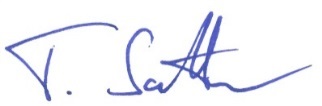 Tino SatterAnmeldung zur FortbildungBetriebliches Eingliederungsmanagement „BEM – Chance oder Vorstufe zum Ausstieg?“vom Donnerstag 21.11. bis Freitag 22.11.2019, Butenschönhaus,  76829 Landau/ PfalzDatum:Donnerstag, 21.November 2019 bis  Freitag, 22. November 2019 (2 Tage)Zeit:Donnerstag, 9.30 – 18.00 h, Freitag 9:00 – 16:30 Uhr Ort:Butenschönhaus Landau, Luitpoldstraße 8, 76829 Landau/ PfalzTeilnahmebeitrag: 200,- €   (Übernachtung und Verpflegung)Teilnehmerzahl:Max 15  (nach der Reihenfolge des Eingangs. wir behalten uns vor,                       pro Einrichtung nicht mehr als 2 TeilnehmerInnen zuzulassen)Anmeldeschluss:27. September 2019 (per Post, Fax oder Mail s.o.) Referent:Uwe Schwan Seit fast 20 Jahren Vorsitzender der GMAV des ökumenischen Gemeinschaftswerk Pfalz GmbH. Zudem zuständig für das  betriebliche Gesundheitsmanagement und für alle intensiven BEM Fälle in allen Standorten des ÖGW. Ausbildung zum Gesundheits- und Demografiemanager EFQM AssessorArbeitsbewältigungs-CoachSuchtberaterDas  Betriebliche Gesundheitsmanagement im ökumenischen Gemeinschaftswerk wurde 2007 auf Impuls der MAV ins Leben gerufen und wurde bereits zwei Mal in Gold zertifiziert. Das angewandte BEM Verfahren hat dazu wesentlich beigetragen.Themen:Rechtliche Grundlagen (kurzer Überblick)Dokumentation und DatenschutzZiele des BEMInnerbetriebliche Schnittstellen und Akteure im BEMDas BEM Verfahren / GesprächVorteile für den MitarbeiterVorteile für den BetriebExterne SchnittstellenLeistungen der Sozialversicherungsträgerdas BEM Verfahren als Analyseinstrument im BGMName, Vorname:____________________________________________________________________________________________________________________Geburtsdatum:____________________________________________________________________________________________________________________Einrichtung:____________________________________________________________________________________________________________________Adresse:____________________________________________________________________________________________________________________Telefon / Fax________________________________________________________E-Mail:____________________________________________________________________________________________________________________Ort, DatumUnterschrift